Ohlášení poplatkové povinnosti k místnímu poplatkuza provoz systému shromažďování, sběru, přepravy, třídění, využívánía odstraňování komunálních odpadů na území obce Chyňavafyzické osoby, která má v obci Chyňava trvalý pobytPoplatník:Příjmení, jméno:Datum narození:Adresa trvalého pobytu:Doručovací adresa:Telefon, e-mail:Vznik / změna / ukončení / trvalého pobytu *:Ode dne:                                                                      Člen JPO ANO/NEDůvod:Prohlašuji, že veškeré údaje jsem uvedl/a podle skutečnosti a že jsem si vědom/a důsledků v případě uvedení nepravdivých nebo neúplných údajů.	Datum	Podpisu nezletilých poplatníků podpis zákonného zástupce včetně jeho jména, příjmení, data narození a adresy trvalého bydliště 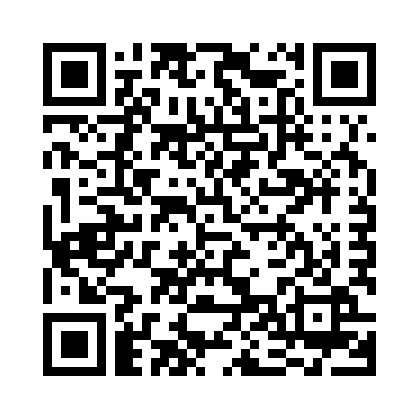 * nehodící se škrtněteVyplněný formulář můžete doručit  osobně nebo prostřednictvím pošty na adresu: Obec Chyňava, Chyňava 39, 267 07 Chyňava, e-mailem na obec.chynava@seznam.cz s připojením zaručeného elektronického podpisu nebo do datové schránky obce Chyňava: mk2anjm 					Formulář ke stažení ZDE	